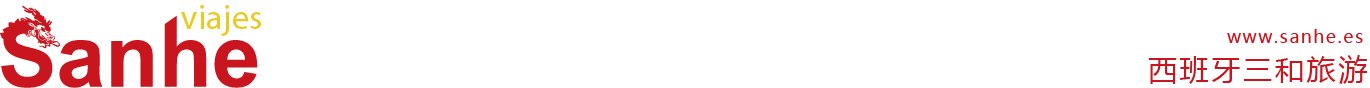 【巴塞罗那】PCR核酸检测 Megalab行程单行程安排费用说明其他说明产品编号YRY1650880611tY出发地巴塞罗那目的地行程天数1去程交通无返程交通无参考航班无无无无无产品亮点无无无无无产品介绍【巴塞罗那】PCR核酸检测【巴塞罗那】PCR核酸检测【巴塞罗那】PCR核酸检测【巴塞罗那】PCR核酸检测【巴塞罗那】PCR核酸检测D1D1行程详情【巴塞罗那】PCR核酸检测【巴塞罗那】PCR核酸检测用餐早餐：X     午餐：X     晚餐：X   住宿无费用包含预约费+检测费预约费+检测费预约费+检测费费用不包含以上未提及费用以上未提及费用以上未提及费用退改规则不可退，可申请改日期